INDICAÇÃO Nº 3728/2018Indica ao Poder Executivo Municipal a construção de escada em acesso entre os bairros Bosque das Árvores e Santa Rita. Excelentíssimo Senhor Prefeito Municipal, Nos termos do Art. 108 do Regimento Interno desta Casa de Leis, dirijo-me a Vossa Excelência para Indicar ao Poder Executivo Municipal a construção de escada em trecho que interliga os bairros Bosque das Árvores e Santa Rita, entre as ruas Euclides da Cunha e Avenida Ruth Garrido Roque, na região sul de Santa Bárbara d´Oeste. Justificativa:Este vereador foi procurado por moradores desta localidade, que reivindicaram a construção de uma escada com corrimão em trecho entre os bairros Santa Rita e Bosque das Árvores, na região sul deste município. Conforme analisado in loco por este vereador, tal melhoria é necessária para facilitar a passagem de pedestres entre estes bairros, e inclusive pessoas que vão ao trabalho, precisam se deslocar para embarcar em ônibus intermunicipais e crianças que frequentam as escolas do bairro Santa Rita.  Este trecho recebe centenas de pessoas diariamente e necessita de maior atenção por parte do poder público municipal, respeitando o direito de todos de transitarem com segurança. Plenário “Dr. Tancredo Neves”, em 05 de Julho de 2018.Ducimar de Jesus Cardoso“Kadu Garçom”-Presidente-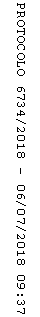 